ACKMA Guide Training and Meeting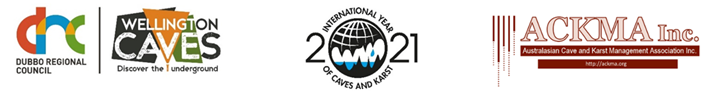 Registration Form ACKMA Guide Training and MeetingRegistration Form ACKMA Guide Training and MeetingRegistration Form ACKMA Guide Training and MeetingRegistration Form ACKMA Guide Training and MeetingRegistration Form ACKMA Guide Training and MeetingRegistration Form ACKMA Guide Training and MeetingRegistration Form ACKMA Guide Training and MeetingRegistration Form ACKMA Guide Training and MeetingRegistration Form ACKMA Guide Training and MeetingRegistration Form ACKMA Guide Training and MeetingRegistration Form ACKMA Guide Training and MeetingRegistration Form ACKMA Guide Training and MeetingRegistration Form ACKMA Guide Training and MeetingRegistration Form ACKMA Guide Training and MeetingRegistration Form ACKMA Guide Training and MeetingRegistration Form ACKMA Guide Training and MeetingRegistration Form Business RegistrationBusiness RegistrationBusiness RegistrationBusiness RegistrationBusiness RegistrationName (participant)Name (participant)Name (participant)Name (participant)Name (participant)Business nameBusiness nameBusiness nameBusiness nameBusiness nameABNABNABNABNABNBusiness addressBusiness addressBusiness addressBusiness addressBusiness addressPhonePhonePhonePhonePhoneEmailEmailEmailEmailEmailIndividual RegistrationIndividual RegistrationIndividual RegistrationIndividual RegistrationIndividual RegistrationIndividual RegistrationIndividual RegistrationIndividual RegistrationIndividual RegistrationIndividual RegistrationIndividual RegistrationIndividual RegistrationIndividual RegistrationIndividual RegistrationIndividual RegistrationIndividual RegistrationIndividual RegistrationNameNameNameNameNameAddressAddressAddressAddressAddressCave site or organisationCave site or organisationCave site or organisationCave site or organisationCave site or organisationPhonePhonePhonePhonePhoneEmailEmailEmailEmailEmailECO GUIDE TRAINING 2 DAYS 20-21 OCTOBER 2021 ECO GUIDE TRAINING FACILITATED BY SAVANNAH GUIDESEco Guide accreditation it is $130 application fee and $99 annual fee. Plus online access $20 daily. Total $269Registering now is important as work will commence on this before the actual online training occurs.*You may opt to sit in on the training (not the accreditation) for $20 per day as indicated below.ECO GUIDE TRAINING 2 DAYS 20-21 OCTOBER 2021 ECO GUIDE TRAINING FACILITATED BY SAVANNAH GUIDESEco Guide accreditation it is $130 application fee and $99 annual fee. Plus online access $20 daily. Total $269Registering now is important as work will commence on this before the actual online training occurs.*You may opt to sit in on the training (not the accreditation) for $20 per day as indicated below.ECO GUIDE TRAINING 2 DAYS 20-21 OCTOBER 2021 ECO GUIDE TRAINING FACILITATED BY SAVANNAH GUIDESEco Guide accreditation it is $130 application fee and $99 annual fee. Plus online access $20 daily. Total $269Registering now is important as work will commence on this before the actual online training occurs.*You may opt to sit in on the training (not the accreditation) for $20 per day as indicated below.ECO GUIDE TRAINING 2 DAYS 20-21 OCTOBER 2021 ECO GUIDE TRAINING FACILITATED BY SAVANNAH GUIDESEco Guide accreditation it is $130 application fee and $99 annual fee. Plus online access $20 daily. Total $269Registering now is important as work will commence on this before the actual online training occurs.*You may opt to sit in on the training (not the accreditation) for $20 per day as indicated below.ECO GUIDE TRAINING 2 DAYS 20-21 OCTOBER 2021 ECO GUIDE TRAINING FACILITATED BY SAVANNAH GUIDESEco Guide accreditation it is $130 application fee and $99 annual fee. Plus online access $20 daily. Total $269Registering now is important as work will commence on this before the actual online training occurs.*You may opt to sit in on the training (not the accreditation) for $20 per day as indicated below.ECO GUIDE TRAINING 2 DAYS 20-21 OCTOBER 2021 ECO GUIDE TRAINING FACILITATED BY SAVANNAH GUIDESEco Guide accreditation it is $130 application fee and $99 annual fee. Plus online access $20 daily. Total $269Registering now is important as work will commence on this before the actual online training occurs.*You may opt to sit in on the training (not the accreditation) for $20 per day as indicated below.ECO GUIDE TRAINING 2 DAYS 20-21 OCTOBER 2021 ECO GUIDE TRAINING FACILITATED BY SAVANNAH GUIDESEco Guide accreditation it is $130 application fee and $99 annual fee. Plus online access $20 daily. Total $269Registering now is important as work will commence on this before the actual online training occurs.*You may opt to sit in on the training (not the accreditation) for $20 per day as indicated below.ECO GUIDE TRAINING 2 DAYS 20-21 OCTOBER 2021 ECO GUIDE TRAINING FACILITATED BY SAVANNAH GUIDESEco Guide accreditation it is $130 application fee and $99 annual fee. Plus online access $20 daily. Total $269Registering now is important as work will commence on this before the actual online training occurs.*You may opt to sit in on the training (not the accreditation) for $20 per day as indicated below.ECO GUIDE TRAINING 2 DAYS 20-21 OCTOBER 2021 ECO GUIDE TRAINING FACILITATED BY SAVANNAH GUIDESEco Guide accreditation it is $130 application fee and $99 annual fee. Plus online access $20 daily. Total $269Registering now is important as work will commence on this before the actual online training occurs.*You may opt to sit in on the training (not the accreditation) for $20 per day as indicated below.ECO GUIDE TRAINING 2 DAYS 20-21 OCTOBER 2021 ECO GUIDE TRAINING FACILITATED BY SAVANNAH GUIDESEco Guide accreditation it is $130 application fee and $99 annual fee. Plus online access $20 daily. Total $269Registering now is important as work will commence on this before the actual online training occurs.*You may opt to sit in on the training (not the accreditation) for $20 per day as indicated below.ECO GUIDE TRAINING 2 DAYS 20-21 OCTOBER 2021 ECO GUIDE TRAINING FACILITATED BY SAVANNAH GUIDESEco Guide accreditation it is $130 application fee and $99 annual fee. Plus online access $20 daily. Total $269Registering now is important as work will commence on this before the actual online training occurs.*You may opt to sit in on the training (not the accreditation) for $20 per day as indicated below.ECO GUIDE TRAINING 2 DAYS 20-21 OCTOBER 2021 ECO GUIDE TRAINING FACILITATED BY SAVANNAH GUIDESEco Guide accreditation it is $130 application fee and $99 annual fee. Plus online access $20 daily. Total $269Registering now is important as work will commence on this before the actual online training occurs.*You may opt to sit in on the training (not the accreditation) for $20 per day as indicated below.ECO GUIDE TRAINING 2 DAYS 20-21 OCTOBER 2021 ECO GUIDE TRAINING FACILITATED BY SAVANNAH GUIDESEco Guide accreditation it is $130 application fee and $99 annual fee. Plus online access $20 daily. Total $269Registering now is important as work will commence on this before the actual online training occurs.*You may opt to sit in on the training (not the accreditation) for $20 per day as indicated below.ECO GUIDE TRAINING 2 DAYS 20-21 OCTOBER 2021 ECO GUIDE TRAINING FACILITATED BY SAVANNAH GUIDESEco Guide accreditation it is $130 application fee and $99 annual fee. Plus online access $20 daily. Total $269Registering now is important as work will commence on this before the actual online training occurs.*You may opt to sit in on the training (not the accreditation) for $20 per day as indicated below.ECO GUIDE TRAINING 2 DAYS 20-21 OCTOBER 2021 ECO GUIDE TRAINING FACILITATED BY SAVANNAH GUIDESEco Guide accreditation it is $130 application fee and $99 annual fee. Plus online access $20 daily. Total $269Registering now is important as work will commence on this before the actual online training occurs.*You may opt to sit in on the training (not the accreditation) for $20 per day as indicated below.ECO GUIDE TRAINING 2 DAYS 20-21 OCTOBER 2021 ECO GUIDE TRAINING FACILITATED BY SAVANNAH GUIDESEco Guide accreditation it is $130 application fee and $99 annual fee. Plus online access $20 daily. Total $269Registering now is important as work will commence on this before the actual online training occurs.*You may opt to sit in on the training (not the accreditation) for $20 per day as indicated below.ECO GUIDE TRAINING 2 DAYS 20-21 OCTOBER 2021 ECO GUIDE TRAINING FACILITATED BY SAVANNAH GUIDESEco Guide accreditation it is $130 application fee and $99 annual fee. Plus online access $20 daily. Total $269Registering now is important as work will commence on this before the actual online training occurs.*You may opt to sit in on the training (not the accreditation) for $20 per day as indicated below.Online participation sponsored by Weidmuller ($20 per day) – please indicate the days you request access:Online participation sponsored by Weidmuller ($20 per day) – please indicate the days you request access:Online participation sponsored by Weidmuller ($20 per day) – please indicate the days you request access:Online participation sponsored by Weidmuller ($20 per day) – please indicate the days you request access:Online participation sponsored by Weidmuller ($20 per day) – please indicate the days you request access:Online participation sponsored by Weidmuller ($20 per day) – please indicate the days you request access:Online participation sponsored by Weidmuller ($20 per day) – please indicate the days you request access:Online participation sponsored by Weidmuller ($20 per day) – please indicate the days you request access:Online participation sponsored by Weidmuller ($20 per day) – please indicate the days you request access:Online participation sponsored by Weidmuller ($20 per day) – please indicate the days you request access:Online participation sponsored by Weidmuller ($20 per day) – please indicate the days you request access:Online participation sponsored by Weidmuller ($20 per day) – please indicate the days you request access:Online participation sponsored by Weidmuller ($20 per day) – please indicate the days you request access:Online participation sponsored by Weidmuller ($20 per day) – please indicate the days you request access:Online participation sponsored by Weidmuller ($20 per day) – please indicate the days you request access:Online participation sponsored by Weidmuller ($20 per day) – please indicate the days you request access:Online participation sponsored by Weidmuller ($20 per day) – please indicate the days you request access:Wed 20thWed 20thWed 20thThurs 21stThurs 21stThurs 21stThurs 21stThurs 21stACKMA MEETING 2 DAYS 23-24 OCTOBER 2021THEME: FIRE, FLOOD, LANDSLIPS & CAVE TOUR SITES RESPONSE TO THE PANDEMICAll other caves & karst topics are welcome also.We are taking abstracts of presentations now of 300 words. Deadline for submissions is the 17th September 2021. Email to President@ackma.orgACKMA MEETING 2 DAYS 23-24 OCTOBER 2021THEME: FIRE, FLOOD, LANDSLIPS & CAVE TOUR SITES RESPONSE TO THE PANDEMICAll other caves & karst topics are welcome also.We are taking abstracts of presentations now of 300 words. Deadline for submissions is the 17th September 2021. Email to President@ackma.orgACKMA MEETING 2 DAYS 23-24 OCTOBER 2021THEME: FIRE, FLOOD, LANDSLIPS & CAVE TOUR SITES RESPONSE TO THE PANDEMICAll other caves & karst topics are welcome also.We are taking abstracts of presentations now of 300 words. Deadline for submissions is the 17th September 2021. Email to President@ackma.orgACKMA MEETING 2 DAYS 23-24 OCTOBER 2021THEME: FIRE, FLOOD, LANDSLIPS & CAVE TOUR SITES RESPONSE TO THE PANDEMICAll other caves & karst topics are welcome also.We are taking abstracts of presentations now of 300 words. Deadline for submissions is the 17th September 2021. Email to President@ackma.orgACKMA MEETING 2 DAYS 23-24 OCTOBER 2021THEME: FIRE, FLOOD, LANDSLIPS & CAVE TOUR SITES RESPONSE TO THE PANDEMICAll other caves & karst topics are welcome also.We are taking abstracts of presentations now of 300 words. Deadline for submissions is the 17th September 2021. Email to President@ackma.orgACKMA MEETING 2 DAYS 23-24 OCTOBER 2021THEME: FIRE, FLOOD, LANDSLIPS & CAVE TOUR SITES RESPONSE TO THE PANDEMICAll other caves & karst topics are welcome also.We are taking abstracts of presentations now of 300 words. Deadline for submissions is the 17th September 2021. Email to President@ackma.orgACKMA MEETING 2 DAYS 23-24 OCTOBER 2021THEME: FIRE, FLOOD, LANDSLIPS & CAVE TOUR SITES RESPONSE TO THE PANDEMICAll other caves & karst topics are welcome also.We are taking abstracts of presentations now of 300 words. Deadline for submissions is the 17th September 2021. Email to President@ackma.orgACKMA MEETING 2 DAYS 23-24 OCTOBER 2021THEME: FIRE, FLOOD, LANDSLIPS & CAVE TOUR SITES RESPONSE TO THE PANDEMICAll other caves & karst topics are welcome also.We are taking abstracts of presentations now of 300 words. Deadline for submissions is the 17th September 2021. Email to President@ackma.orgACKMA MEETING 2 DAYS 23-24 OCTOBER 2021THEME: FIRE, FLOOD, LANDSLIPS & CAVE TOUR SITES RESPONSE TO THE PANDEMICAll other caves & karst topics are welcome also.We are taking abstracts of presentations now of 300 words. Deadline for submissions is the 17th September 2021. Email to President@ackma.orgACKMA MEETING 2 DAYS 23-24 OCTOBER 2021THEME: FIRE, FLOOD, LANDSLIPS & CAVE TOUR SITES RESPONSE TO THE PANDEMICAll other caves & karst topics are welcome also.We are taking abstracts of presentations now of 300 words. Deadline for submissions is the 17th September 2021. Email to President@ackma.orgACKMA MEETING 2 DAYS 23-24 OCTOBER 2021THEME: FIRE, FLOOD, LANDSLIPS & CAVE TOUR SITES RESPONSE TO THE PANDEMICAll other caves & karst topics are welcome also.We are taking abstracts of presentations now of 300 words. Deadline for submissions is the 17th September 2021. Email to President@ackma.orgACKMA MEETING 2 DAYS 23-24 OCTOBER 2021THEME: FIRE, FLOOD, LANDSLIPS & CAVE TOUR SITES RESPONSE TO THE PANDEMICAll other caves & karst topics are welcome also.We are taking abstracts of presentations now of 300 words. Deadline for submissions is the 17th September 2021. Email to President@ackma.orgACKMA MEETING 2 DAYS 23-24 OCTOBER 2021THEME: FIRE, FLOOD, LANDSLIPS & CAVE TOUR SITES RESPONSE TO THE PANDEMICAll other caves & karst topics are welcome also.We are taking abstracts of presentations now of 300 words. Deadline for submissions is the 17th September 2021. Email to President@ackma.orgACKMA MEETING 2 DAYS 23-24 OCTOBER 2021THEME: FIRE, FLOOD, LANDSLIPS & CAVE TOUR SITES RESPONSE TO THE PANDEMICAll other caves & karst topics are welcome also.We are taking abstracts of presentations now of 300 words. Deadline for submissions is the 17th September 2021. Email to President@ackma.orgACKMA MEETING 2 DAYS 23-24 OCTOBER 2021THEME: FIRE, FLOOD, LANDSLIPS & CAVE TOUR SITES RESPONSE TO THE PANDEMICAll other caves & karst topics are welcome also.We are taking abstracts of presentations now of 300 words. Deadline for submissions is the 17th September 2021. Email to President@ackma.orgPlease indicate if you will be submitting a presentation:Y / NPlease indicate if you will be submitting a presentation:Y / NOnline participation sponsored by Weidmuller ($20 per day) – please indicate the days you request access:Online participation sponsored by Weidmuller ($20 per day) – please indicate the days you request access:Online participation sponsored by Weidmuller ($20 per day) – please indicate the days you request access:Online participation sponsored by Weidmuller ($20 per day) – please indicate the days you request access:Online participation sponsored by Weidmuller ($20 per day) – please indicate the days you request access:Online participation sponsored by Weidmuller ($20 per day) – please indicate the days you request access:Online participation sponsored by Weidmuller ($20 per day) – please indicate the days you request access:Online participation sponsored by Weidmuller ($20 per day) – please indicate the days you request access:Online participation sponsored by Weidmuller ($20 per day) – please indicate the days you request access:Online participation sponsored by Weidmuller ($20 per day) – please indicate the days you request access:Online participation sponsored by Weidmuller ($20 per day) – please indicate the days you request access:Online participation sponsored by Weidmuller ($20 per day) – please indicate the days you request access:Online participation sponsored by Weidmuller ($20 per day) – please indicate the days you request access:Online participation sponsored by Weidmuller ($20 per day) – please indicate the days you request access:Online participation sponsored by Weidmuller ($20 per day) – please indicate the days you request access:Online participation sponsored by Weidmuller ($20 per day) – please indicate the days you request access:Online participation sponsored by Weidmuller ($20 per day) – please indicate the days you request access:Sat 23rdSat 23rdSat 23rdSun 24thSun 24thSun 24thSun 24thUnisex Conference T-Shirt (select the size & indicate quantity - $15 each)*Additional postage feeUnisex Conference T-Shirt (select the size & indicate quantity - $15 each)*Additional postage feeUnisex Conference T-Shirt (select the size & indicate quantity - $15 each)*Additional postage feeUnisex Conference T-Shirt (select the size & indicate quantity - $15 each)*Additional postage feeUnisex Conference T-Shirt (select the size & indicate quantity - $15 each)*Additional postage feeUnisex Conference T-Shirt (select the size & indicate quantity - $15 each)*Additional postage feeUnisex Conference T-Shirt (select the size & indicate quantity - $15 each)*Additional postage feeUnisex Conference T-Shirt (select the size & indicate quantity - $15 each)*Additional postage feeUnisex Conference T-Shirt (select the size & indicate quantity - $15 each)*Additional postage feeUnisex Conference T-Shirt (select the size & indicate quantity - $15 each)*Additional postage feeUnisex Conference T-Shirt (select the size & indicate quantity - $15 each)*Additional postage feeUnisex Conference T-Shirt (select the size & indicate quantity - $15 each)*Additional postage feeUnisex Conference T-Shirt (select the size & indicate quantity - $15 each)*Additional postage feeUnisex Conference T-Shirt (select the size & indicate quantity - $15 each)*Additional postage feeUnisex Conference T-Shirt (select the size & indicate quantity - $15 each)*Additional postage feeUnisex Conference T-Shirt (select the size & indicate quantity - $15 each)*Additional postage feeUnisex Conference T-Shirt (select the size & indicate quantity - $15 each)*Additional postage feeS M M M M L L XL XL XXL XXL Please return the form to: enquiries@wellingtoncaves.com.au    All attendees will be invoiced prior to the eventPlease return the form to: enquiries@wellingtoncaves.com.au    All attendees will be invoiced prior to the eventPlease return the form to: enquiries@wellingtoncaves.com.au    All attendees will be invoiced prior to the eventPlease return the form to: enquiries@wellingtoncaves.com.au    All attendees will be invoiced prior to the eventPlease return the form to: enquiries@wellingtoncaves.com.au    All attendees will be invoiced prior to the eventPlease return the form to: enquiries@wellingtoncaves.com.au    All attendees will be invoiced prior to the eventPlease return the form to: enquiries@wellingtoncaves.com.au    All attendees will be invoiced prior to the eventPlease return the form to: enquiries@wellingtoncaves.com.au    All attendees will be invoiced prior to the eventPlease return the form to: enquiries@wellingtoncaves.com.au    All attendees will be invoiced prior to the eventPlease return the form to: enquiries@wellingtoncaves.com.au    All attendees will be invoiced prior to the eventPlease return the form to: enquiries@wellingtoncaves.com.au    All attendees will be invoiced prior to the eventPlease return the form to: enquiries@wellingtoncaves.com.au    All attendees will be invoiced prior to the eventPlease return the form to: enquiries@wellingtoncaves.com.au    All attendees will be invoiced prior to the eventPlease return the form to: enquiries@wellingtoncaves.com.au    All attendees will be invoiced prior to the eventPlease return the form to: enquiries@wellingtoncaves.com.au    All attendees will be invoiced prior to the eventPlease return the form to: enquiries@wellingtoncaves.com.au    All attendees will be invoiced prior to the eventPlease return the form to: enquiries@wellingtoncaves.com.au    All attendees will be invoiced prior to the eventPlease return the form to: enquiries@wellingtoncaves.com.au    All attendees will be invoiced prior to the event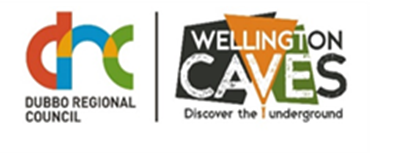 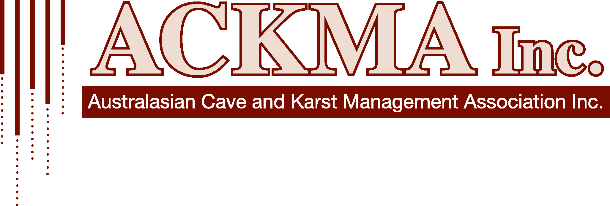 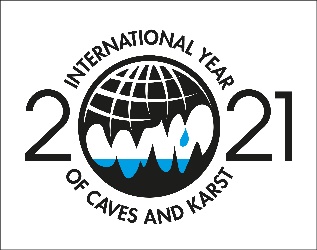 